
UQ Reconciliation Action Plan Network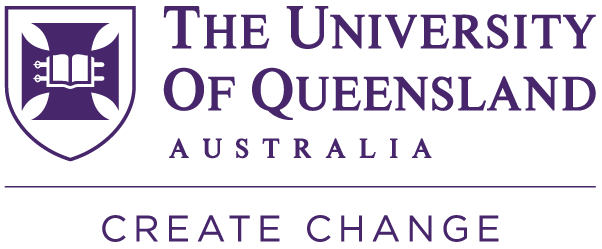 Staff Responsibilities and Criteria to JoinThe University of Queensland has proudly launched the #UQRAP Network to ensure a culturally-respectful workplace and study environment.Membership is open to all staff. You can join as a RAP Friend, RAP Partner or Agent of Change – depending on your stage of engagement with reconciliation and capacity.Members will have opportunities to continue their cultural learning journey and engage with reconciliation initiatives across UQ.The responsibilities and criteria to join the UQ RAP Network are outlined below:RAP FriendResponsibilitiesYou'll make a difference by:Completing cultural learningParticipating in RAPN CommunityAttending at least 2 UQRAP Network meetings per year to map spheres of influence and share practices and experiences. Meetings are held every 2 months.To ApplyStaff to complete the Modules 1, 2 and 3 of the AIATSIS Core Cultural Learning Foundation CourseRAP Partner A RAP Partner is further along in the reconciliation journey; has increased their knowledge and is beginning to partner to create change in reconciliationResponsibilitiesYou'll make a difference by:Completing cultural learningContributing to RAPN CommunityAttending at least 3 UQRAP Network meetings per year to map spheres of influence and share practices and experiences. Meetings are held every 2 months.As a Staff member: develop 2 key priorities that will form part of your annual reward and recognition plan Attending 1 Organisational Cultural Safety workshop per yearVolunteering in at least 1 RAP-related project per year
e.g. Student-Staff Partnership project or event, UQ NAIDOC Festival, Great Book Swap and National Reconciliation Week.To ApplyStaff to complete Modules 1, 2 and 3 plus Modules 4, 5 and 6 of the AIATSIS Core Cultural Learning Foundation Course. Agent of ChangeAn Agent of Change is a highly active member who is influencing, leading and enacting change to advance reconciliation.ResponsibilitiesYou'll make a difference by:Completing cultural learningBeing available for students and staff to contact if they have questions or want to increase their knowledge on Aboriginal and Torres Strait Islander research, curricula, engagement, cultures and issuesInviting 5 people to join the UQRAP NetworkContributing and leading conversations in RAPN CommunityAttending 5 and lead at least one activity within a UQRAP Network meetings per year to map spheres of influence and share practices and experiences. Meetings are held every 2 months.As a Staff member: develop 3 key priorities that will form part of your annual reward and recognition planVolunteering in at least 1 RAP-related project per year
e.g. Student-Staff Partnership project or event, UQ NAIDOC Festival, Great Book Swap and National Reconciliation Week.To ApplyStaff have completed all 10 Modules of the AIATSIS Core Cultural Learning Foundation Course